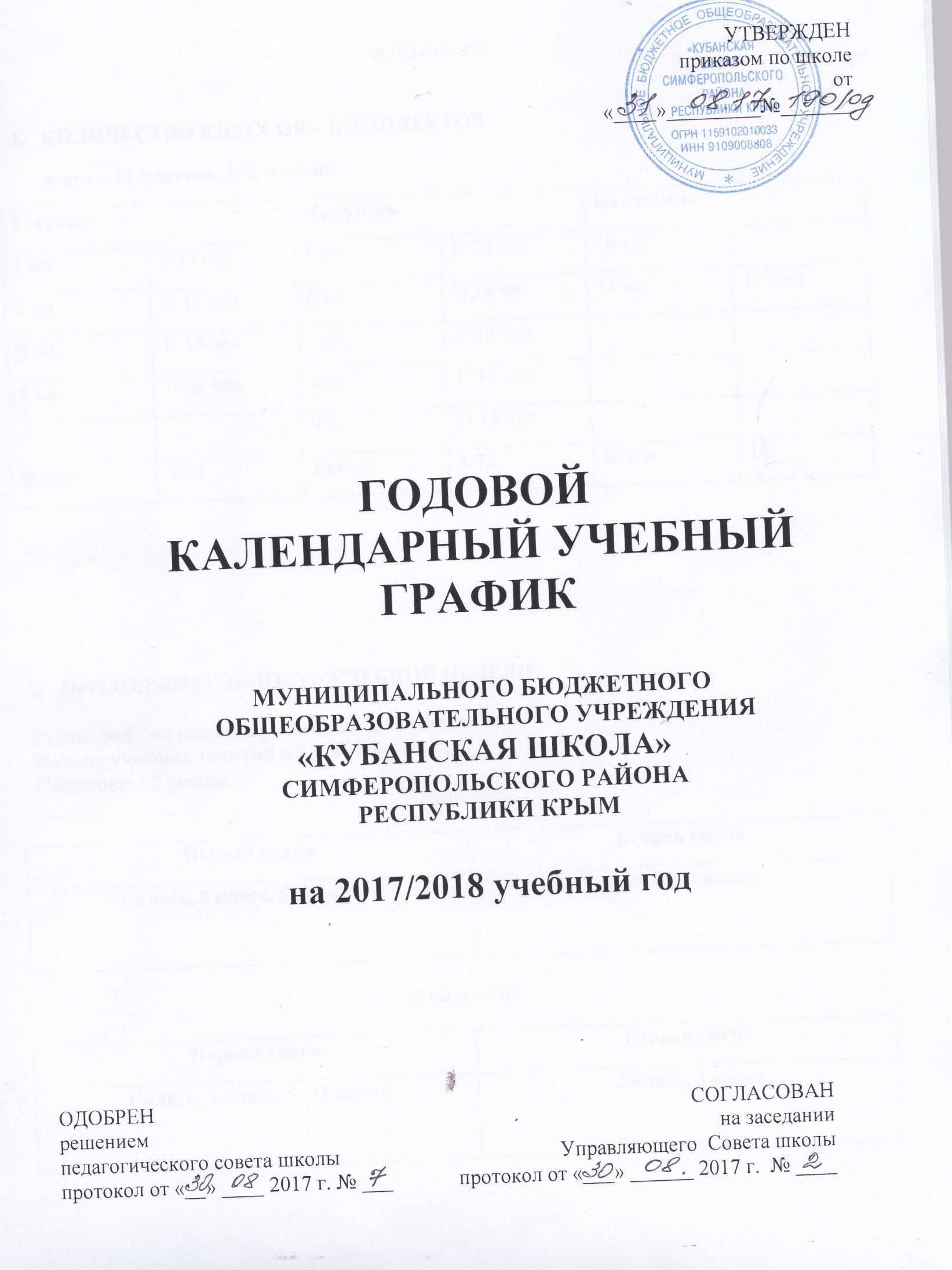 КОЛИЧЕСТВО КЛАССОВ – КОМПЛЕКТОВ: всего – 11 классов, 156 ученик2.   ПРОДОЛЖИТЕЛЬНОСТЬ УЧЕБНОЙ НЕДЕЛИ:Режим работы школы: 5 - дневная рабочая неделя.Начало учебных занятий в 8 часов 00 минут.Сменность: 2 смены1 полугодие2 полугодие КАЛЕНДРЬ УЧИТЕЛЯ         Сентябрь, 2017                                        Октябрь, 2017                               Ноябрь, 2017                 Декабрь, 2017                                         Январь, 2018                                     Февраль, 2018                   Март, 2018                                  Апрель, 2018                                  Май, 2018 Жёлтым цветом выделены каникулы для 1-11 классовЗелёным – дополнительные каникулы для 1 классаВсего на протяжении 2017/ 2018 учебного года:Для 1 класса – 165 рабочих дней, что составляет 33 рабочих неделиДля 2-11 классов – 170 рабочих дней, что составляет 34 рабочих неделиВыходные и праздничные дни3. ПРОДОЛЖИТЕЛЬНОСТЬ УЧЕБНОГО ГОДА:1 класс – 33 недели, 2- 11 классы – 34 недели4. РАСПИСАНИЕ ШКОЛЬНЫХ   КАНИКУЛ   2017/2018 УЧ. ГОДА:Осенние каникулы:  28.10.2017 г. — 06.11.2017 г. —  10 дней;Зимние новогодние каникулы: 29.12.2017 г. — 08.01.2018 г. — 11 дней;Дополнительные каникулы для 1-х классов :       19.02.2018 г.- 25.02.2018 г -  7 дней;Весенние каникулы:24.03.2018 г – 01.04.2018 г. — 9 дней.ИТОГО: 2-11 классы – 30 дней	    1 класс – 37 дней5. ПРОДОЛЖИТЕЛЬНОСТЬ УЧЕБНЫХ ПЕРИОДОВ ПРОВЕДЕНИЕ ПРОМЕЖУТОЧНОЙ АТТЕСТАЦИИ В ПЕРЕВОДНЫХ КЛАССАХПромежуточная аттестация в переводных классах (в 5-8, 10 классах) проводится без прекращения общеобразовательного процесса в соответствии с решением Педагогического Совета МБОУ «Кубанская школа».6. ПРОВЕДЕНИЕ ГОСУДАРСТВЕННОЙ (ИТОГОВОЙ) АТТЕСТАЦИИ  В 9 И 11 КЛАССАХСроки проведения государственной (итоговой) аттестации обучающихся в 9,11 классах устанавливаются Министерством образования и науки Российской Федерации (Федеральная служба по надзору в сфере образования и науки), Министерством образования, науки и молодежи Республики Крым.7. РАСПИСАНИЕ ЗВОНКОВ:7.1. В 1 классе использование "ступенчатого" режима обучения в первом полугодии (в сентябре - по 3 урока в день по 35 минут каждый, в октябре - декабре - по 4 урока по 35 минут каждый; январь - май - по 4 урока по 40 минут каждый) В соответствии с требованиями норм СанПиН и условием обучения учащихся начальных классов (1-4) от 29.12.2010 г. № 189 и в целях облегчения адаптации детей к требованиям начальной школы, профилактики утомления в 1 классе организован ступенчатый режим учебных занятий с постепенным наращиванием учебной нагрузки:  сентябрь – октябрь - 3 урока 35 минутной продолжительности, остальное время заполняется целевыми прогулками, экскурсиями, физическими занятиями, развивающими играми, интегрированными уроками;  ноябрь – декабрь - 4 урока 35 минутной продолжительности, остальное время заполняется целевыми прогулками, экскурсиями, физическими занятиями, развивающими играми, интегрированными уроками;  январь - май – по 4 урока 40 минутной продолжительности и 1 день в неделю не более 5 уроков, с динамической паузой (40 мин).РЕЖИМ РАБОТЫ 1 КЛАССА НА 1 ПОЛУГОДИЕДинамическая пауза 40 мин Внеурочная деятельность: 1 занятие – 12.35. – 13.10. – перерыв 10 минут2 занятие – 13.20. – 14.00РЕЖИМ РАБОТЫ 1 КЛАССА НА 2 ПОЛУГОДИЕДинамическая пауза 40 мин Внеурочная деятельность: 1 занятие – 13.20. – 14.00. – перерыв 10 минут2 занятие – 14.10. – 14.50.РЕЖИМ РАБОТЫ начальной школы 1 СМЕНАДинамическая пауза 45 мин Внеурочная деятельность: 1 занятие – 13.30. – 14.10. – перерыв 10 минут2 занятие – 14.20. – 15.00.РЕЖИМ РАБОТЫначальной школы(II СМЕНА)Внеурочная деятельность:1 занятие: 10.00 – 10.45 – перерыв 15 мин2 занятие: 11.00 – 11.45РЕЖИМ РАБОТЫ 5 - 11 КЛАССОВ(I СМЕНА)Динамическая пауза 40 минВнеурочная деятельность 5, 6 классы: 1 занятие – 14.20 - 15.00 – перерыв 15 минут2 занятие – 15.15 – 16.00ГРАФИК ПИТАНИЯЦИКЛОГРАММА ВЗАИМОДЕЙСТВИЯ АДМИНИСТРАЦИИ, ПЕДАГОГИЧЕСКОГО КОЛЛЕКТИВА, РОДИТЕЛЕЙГрафик дежурства учителей по МБОУ «Кубанская школа»в I полугодии 2017/2018 учебного годаПОНЕДЕЛЬНИК Дежурный администратор: Скуратовская Н.В.ВТОРНИК Дежурный администратор: Затонская А.А.СРЕДА  Дежурный администратор: Шилько Е.С.ЧЕТВЕРГ Дежурный администратор: Блащук Е.Л.ПЯТНИЦА Дежурный администратор: Варфоломеева С.Ю.ГРАФИКДЕЖУРСТВА УЧАЩИХСЯ ПО ШКОЛЕНА 2017/2018 УЧЕБНЫЙ ГОДЛинейки Общешкольные: 	01.09.2017 г.  -  Первый звонок				25.05.2018 г. – Последний звонокРабочие линейки: каждый понедельник МЕТОДИЧЕСКИЕ ДНИ УЧИТЕЛЕЙПонедельник: иностранный язык, информатика, математикаВторник: украинский язык, крымскотатарский язык и литература, технология, музыка, ИЗО, черчение, ОБЖСреда: русский язык и литература, биология, физическое воспитание, педагоги – организаторы, ЗДУВРЧетверг: химия, география, начальные классы, педагоги – психологи, ЗДВР, классные руководителиПятница: социально – гуманитарные дисциплины, физика, директорI ступеньI ступеньII ступеньII ступеньIII ступеньIII ступень1 кл.1/27 чел5 кл.1/ 22 чел10 кл.-2 кл1/ 17 чел6 кл.1/ 15 чел11 кл.1/ 7чел3 кл.1/ 14 чел7 кл.1/ 14 чел4 кл.1/16 чел8 кл.1/ 10 чел9 кл.1/ 14 челВсего:4/74Всего:5/75Всего1/7Первая сменаВторая смена1 класс, 2 класс, 5 -11 класс3 класс, 4 классПервая сменаВторая смена1 класс, 4 класс, 5 -11 класс2 класс, 3 классПнВтСрЧтПтСбВсПнВтСрЧтПтСбВсПнВтСрЧтПтСбВс     1231123454567891023456786789101112111213141516179101112131415131415161718191819202122232416171819202122202122232425262526272829302324252627282927282930252627282930303127282930ПнВтСрЧтПтСбВсПнВтСрЧтПтСбВс     ПнВтСрЧтПтСбВс     123123456712344567891089101112131456789101111121314151617151617181920211213141516171818192021222324222324252627281920212223242525262728293031293031262728ПнВтСрЧтПтСбВсПнВтСрЧтПтСбВс     ПнВтСрЧтПтСбВс     123411234565678910112345678789101112131213141516171891011121314151415161718192019202122232425161718192021222122232425262726272829303123242526272829282930312627282930313028293031ПраздникДата ПримечаниеКурбан Байрам01.09.2017пятницаДень народного единства04.11.2017субботаНовый год01.01.2018понедельникРождество Христово07.01.2018воскресеньеДень защитника Отечества23.02.2018пятницаМеждународный женский день08.03.2018четвергПраздник воссоединения Крыма с Россией18.03.2018воскресеньеПраздник весны и труда01.05.2018вторникДень Победы09.05.2018средаКлассыНачало учебного годаОкончание учебногогода1 классы1 сентября 2017 года25 мая 2018 года2-4 классы1 сентября 2017 года25 мая 2018 года5- 8, 10 классы1 сентября 2017 года25 мая 2018 года9,11 классы1 сентября 2017 года25 мая 2018 годаУчебные четвертиКлассыНачало и окончание четвертиКоличество учебных недель  I четверть1 классы    01.09.2017 -27.10.2017г.8 недель, 1 дня (41 дня) I четверть2-4 классы01.09.2017 -27.10.2017г.8 недель, 1 дня (41 дня) I четверть5-8, 10 классы01.09.2017 -27.10.2017г.8 недель, 1 дня  (41 дня) I четверть9, 11 классы01.09.2017 -27.10.2017г.8 недель, 1 дня (41 дня)II четверть1 классы      07.11.2017 г -28.12.2017 г7 недель, 3 дня  (38 дней) II четверть2-4 классы07.11.2017 г -28.12.2017 г7 недель, 3 дня  (38 дней)II четверть5-8, 10 классы07.11.2017 г -28.12.2017 г7 недель, 3 дня  (38 дней)II четверть9, 11 классы07.11.2017 г -28.12.2017 г7 недель, 3 дня  (38 дней)III четверть1 классы      09.01.2018 -16.02.20189 недель, 3 дня (48 дней)III четверть1 классы      26.02.2018 -23.03.20189 недель, 3 дня (48 дней)III четверть2-4 классы09.01.2018 -23.03.201810 недель, 2 дня (52 дней)III четверть5-8, 10 классы09.01.2018 -23.03.201810 недель, 2 дня (52 дней)III четверть9, 11 классы09.01.2018 -23.03.201810 недель, 2 дня  (52 дней) IV четверть1 классы     02.04.2018-25.05.20187 недель, 3 дня (38 дней) IV четверть2-4 классы02.04.2018-25.05.20187 недель, 3 дня  (38 дней) IV четверть5-8, 10 классы02.04.2018-25.05.20187 недель, 3 дня (38 дней)   IV четверть9, 11 классы02.04.2018-25.05.20187 недель, 3 дня  (38 дней)Итого за учебный год1 классы      33 недели Итого за учебный год2-4 классы34 недели Итого за учебный год5-8, 10 классы34 недельИтого за учебный год9, 11классы34 недели Продолжительность уроковПродолжительность                                                                                            перемен1урок8.00 - 08.3510 минут2 урок08.45 - 09.2020 минут3 урок09.40 - 10.1520 минут 4 урокпроводится на улице10.35 - 11.1010 минут5 урок11.20 - 11.55Продолжительность уроковПродолжительность                                                                                            перемен1урок8.00 – 8.4015 мин2 урок8.55 – 9.3525 мин3 урок10.00 – 10.4025 мин  4 урокпроводится на улице11.05 – 11.4515 мин5 урок12.00 – 12.4010 минПродолжительность уроковПродолжительность                                                                                            перемен1урок8.00 – 8.4510 мин2 урок8.55 – 9.4020 мин3 урок10.00 – 10.4520 мин  4 урокпроводится на улице11.05 – 11.5010 мин5 урок12.00 – 12.4510 минПродолжительность уроковПродолжительность                                                                                            перемен1урок12.55 – 13.4010 мин2 урок13.50 – 14.3520 мин3 урок14.55 – 15.4020 мин4 урокпроводится на улице16.00 – 16.4510 мин5 урок16.55 – 17.40Продолжительность уроковПродолжительность                                                                                            перемен1урок8.00 – 8.4510 мин2 урок8.55 – 9.4020 мин3 урок10.00 – 10.4520 мин4 урокпроводится на улице11.05 – 11.5010 мин5 урок12.00 – 12.4510 мин6 урок12.55 – 13.4010 мин7 урок13.50 – 14.351 сменаВремя 2 сменаВремя 1 класс9.40 – 10.003 класс13.40 – 13.502 класс10.45 – 11.054 класс14.35 – 14.55№НаименованиеКоличествоСовещание при директоре2 раза в месяц, вторникСовещание педагогического коллектива (летучка)Еженедельно, понедельникЗаседание Совета самоуправления обучающихся2 раза в месяцРабота с письмами, документами, ИнтернетомежедневноСовет профилактики1 раз в месяц (по мере необходимости)Классное родительское собрание, 1 раз в четверть (пятница)Родительский лекторийСентябрь, октябрь, декабрь, февраль, март (пятница)Правовой родительский лекторийОктябрь, апрель (пятница)Общешкольное родительское собрание2 раза в год (четверг)Педагогический совет1 раз в четверть (вторник)Заседание Методического совета2 раза в месяцПопечительский совет2 раза в годЗаседание аттестационной комиссииПо отдельному плануЗаседания школьных методических объединенийПо отдельному плануЗаседание ПМПКПо отдельному плану                          УТВЕРЖДАЮ                          Директор школы                     _________ Н.В. Скуратовская№ п/пФ.И.О. дежурного учителяПост 1.Мамутова З.Б.1 этаж, фойе2.Бондарь Е.Н.1 этаж, буфет3.Тайнова Л.В2 этаж4.Зайцева И.А2 этаж 5.Куисов И.Ю.Во дворе школы6.Куреня И.Н., Затонская А.А., Блащук Е.Л., Сторчак А.Ф.Коридор, фойе, двор, столовая№ п/пФ.И.О. дежурного учителяПост 1.Вержак С.А.1 этаж, фойе2.Демьяненко И.П.1 этаж, буфет3.Куисова Н.К.2 этаж4.Мемет-Эминова Д.Д.2 этаж 5.Куисов И.Ю.Во дворе школы6.Куреня И.Н., Варфоломеева С., Блащук Е.Л., Сторчак А.Ф.Коридор, фойе, двор, столовая№ п/пФ.И.О. дежурного учителяПост 1.Зайцева И.П.1 этаж, фойе2.Куисова Н.К.1 этаж, буфет3.Бондарь Е.Н.2 этаж4.Рашидова Э.Р.2 этаж 5.Куисов И.Ю.Во дворе школы6.Куреня И.Н., Затонская А.А., Блащук Е.Л., Сторчак А.ФКоридор, фойе, двор, столовая№ п/пФ.И.О. дежурного учителяПост 1.Тайнова Л.В.1 этаж, фойе2.Зайцева И.А1 этаж, буфет3.Демьяненко И.П.2 этаж4.Вержак С.А.2 этаж 5.Куисов И.Ю.Во дворе школы6.Куреня И.Н., Затонская А.А., Блащук Е.Л., Сторчак А.ФКоридор, фойе, двор, столовая№ п/пФ.И.О. дежурного учителяПост 1.Бондарь Е.Н.1 этаж, фойе2.Заболотная Л.А.1 этаж, буфет3.Мамутова З.Б.2 этаж4.Рашидова Э.Р.2 этаж 5.Куисов И.Ю.Во дворе школы6.Куреня И.Н., Блащук Е.Л., Сторчак А.Ф.Коридор, фойе, двор, столоваяДатаДатаДежурный класс01.09.17- 08.09.171111.09.17- 15.09.17918.09.17- 22.09.17825.09.17- 29.09.17702.10.17- 06.10.17609.10.17- 13.10.17516.10.17- 20.10.171123.10.17- 27.10.17907.11.17- 10.11.17813.11.17- 17.11.17720.11.17- 24.11.1762.11.17- 01.12.17504.12.17- 08.12.171111.12.17- 15.12.17918.12.17- 22.12.17825.12.17- 28.12.177